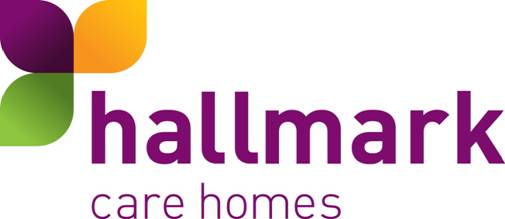 JOB DESCRIPTIONJOB TITLE:	Maintenance OperativeHOURS:		37.5 hours per weekREPORTING TO:	Hospitality Service ManagerBASE:			Bryn Celyn Care HomeReporting to the Hospitality Service Manager, the Maintenance Operative is responsible for ensuring all checks are complete and a safe environment for residents, team members and visitors whilst maintaining a high quality of service within the home.The Maintenance Operative will manage and ensure the safe and pleasant environment for all residents and employees, working closely with their teams to provide strong leadership and inspiration ensuring the highest service standards are achieved. Maintenance Responsibility for the security for all the maintenance equipment in the homeEnsure that all minor repairs and plumbing are fixed within a timely manner. Ensure that all electrical equipment are maintained and repaired if required Ensure that the boiler house is regularly maintained and checked Responsibly for the maintenance of the refuse area and the removal of clinical waste and rubbish from the home.  Ensure that the decoration of the home is to the highest standard and snagging items dealt with in a timely manner.  Ensure that the outside areas of the home are kept to a high standard Ensure that all regulatory and statutory requirements are met and company policies and procedures are adhered to.Ensure any requirements from internal and external audits are actioned within the timescales required. Ensure that all new residents appliances are visually inspected and recorded in the maintenance manual.Ensure that systematic visual inspections of all electrical appliances are carried out within the home on an annual basis.Ensure that the drainage system is maintained Assist the other teams within the home to provide a clean and welcoming environment. Oversee external works and contractors and manage the snagging worksHealth and SafetyOverall responsibility for carrying our weekly tests of the emergency systems within the home. Ensure regulations and compliance are met and adhered to.Overall responsibility to ensure all checks are up to date and servicing is completed for equipment within the home Ensure equipment and environment is safe within the home.You will be required for this role to potentially lift heavy objectsThis job description reflects the current main organisational priorities for the position.  These priorities may develop and change in consultation with the post holder in line with needs and priorities of the business.  Post holder’s signature: Date:JOB DETAILSJOB SUMMARYJOB SPECIFIC RESPONSIBILITIESJOB DESCRIPTION RECORDPERSON SPECIFICATIONEssential CriteriaQualifications/EducationManagement Qualification (Desirable)ExperienceHealth & Safety knowledge in a busy working environmentProven track record in a similar role Proven track record leading, empowering, supporting and motivating a service teamSkills/KnowledgeStrong leadership skillsExcellent written, non-verbal and verbal communication skillsKnowledge of and competence in building maintenance Personal QualitiesReliable and punctualAble to adapt to changeApproachableConfidentDiplomaticEnthusiasticFlexibleInfluencing skillsListening skillsNegotiating skillsPatientPositive attitudeSelf-motivatorFlexible approach to working hours - able to work occasionally outside of normal hours.Ability to promote a professional image for the company at all timesAbility to travel to other homes where needed for training / supportAble to adapt to the Hallmark culture